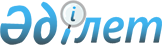 О признании утратившим силу постановления акимата Кербулакского района от 3 декабря 2019 года № 371 "Об утверждении государственного образовательного заказа на дошкольное воспитание и обучение, размера родительской платы по Кербулакскому району"Постановление акимата Кербулакского района Алматинской области от 6 октября 2021 года № 212. Зарегистрировано в Министерстве юстиции Республики Казахстан 12 октября 2021 года № 24707
      В соответствии со статьей 31 Закона Республики Казахстан "О местном государственном управлении и самоуправлении в Республике Казахстан", Законом "О внесении изменений и дополнений в некоторые законодательные акты Республики Казахстан по вопросам административно-территориального устройства Республики Казахстан, совершенствования системы государственного управления, межбюджеттых отношений, кредитования и образования" и статьей 27 Закона Республики Казахстан "О правовых актах" акимат Кербулакского района ПОСТАНОВЛЯЕТ:
      1. Признать утратившим силу постановления акимата Кербулакского района от 3 декабря 2019 года № 371 "Об утверждении государственного образовательного заказа на дошкольное воспитание и обучение, размера родительской платы по Кербулакскому району" (зарегистрированное в Реестре государственной регистрации нормативных правовых актов №5312).
      2. Контроль за исполнением настоящего постановления возложить на заместителя акима района Е. С. Досалбаева.
      3. Настоящее постановления вводится в действие по истечении десяти календарных дней после дня его первого официального опубликования.
					© 2012. РГП на ПХВ «Институт законодательства и правовой информации Республики Казахстан» Министерства юстиции Республики Казахстан
				
      аким

Г. Сарыбаев
